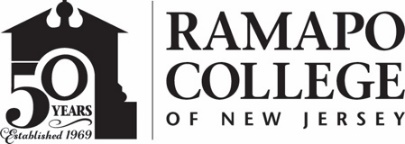 RAMAPO COLLEGE OF NEW JERSEYOffice of Marketing and CommunicationsPress ReleaseMarch 6, 2020Contact: Angela Daidone		   	201-684-7477news@ramapo.eduAnnual Spring Career Fair Connects Ramapo Students with EmployersMAHWAH, N.J. – More than 500 students had the opportunity to present their resumes and meet prospective employers during the Annual Career and Internship Fair at Ramapo College held in the Bradley Sports and Recreation Center on March 4.“This is an event that we look forward to every year,” said Christopher Romano, vice president for enrollment and student affairs. “Our students get the opportunity to engage with employers and put into practice the skills and competencies gained at Ramapo by submitting resumes and talking with prospective employers. Our Cahill Career Development Center works closely with our academic schools to insure that students are well prepared to not only meet with employers but to leave memorable impressions on them.”Ninety-two employers, including 24 companies listed among Fortune 1000/Forbes Global 2000, were present at the all-day fair, which attracted graduating seniors as well as sophomores and juniors from across the College’s five schools.“I am proud of the continued increased attendance of students at the event each year as well as the increased number and quality of employers represented,” Romano added. “Ramapo has identified these metrics as key measures of our Strategic Plan 2018-2021, Fulfilling Our Promise.”The annual event was sponsored by the College’s Cahill Career Development Center.						###Ramapo College of New Jersey is the state’s premier public liberal arts college and is committed to academic excellence through interdisciplinary and experiential learning, and international and intercultural understanding. The College is ranked #1 among New Jersey public institutions by College Choice, and is recognized as a top college by U.S. News & World Report, Kiplinger’s, Princeton Review and Money magazine, among others. Ramapo College is also distinguished as a Career Development College of Distinction by CollegesofDistinction.com, boasts the best campus housing in New Jersey on Niche.com, and is designated a “Military Friendly College” in Victoria Media’s Guide to Military Friendly Schools.Established in 1969, Ramapo College offers bachelor’s degrees in the arts, business, data science, humanities, social sciences and the sciences, as well as in professional studies, which include business, education, nursing and social work. In addition, the College offers courses leading to teacher certification at the elementary and secondary levels, and offers graduate programs leading to master’s degrees in Accounting, Business Administration, Data Science, Educational Technology, Educational Leadership, Nursing, Social Work and Special Education. 